Ключи к заданиям№ЗаданиеОтветБаллыЛитературное чтениеЛитературное чтениеЛитературное чтениеЛитературное чтение1Отгадай правильно название сказки. Каждое слово надо поменять на противоположное ему по значению. «Кот в сапогах» Ш. Перро«Сказка о золотом петушке» А.С. Пушкин0,5 б. за каждый верный ответМакс. – 2 балла2Прочитай пословицы. Подчеркни лишнюю.Лишняя: Осенью и у воробья пир.Она не о дружбе0,5 б. за каждый верный ответМакс. – 1 балл3Прочитай тексты и определи, к какому виду устного народного творчества относится каждое произведение. Напиши.ПословицаЗагадкаСкороговорка0,5 б. – за каждый верный ответМакс. – 1,5 балла4Выпиши из данного предложения 2 рифмующихся слова. Придумай и допиши ещё одно слово в рифму.Осинке – слезинки (снежинки и др.)0,5 б. – за каждый верный ответМакс. – 1,5 балла	Русский язык	Русский язык	Русский язык	Русский язык5Прочитай слова от конца слова к началу, учитывай не буквы, а звуки.  Запиши получившиеся у тебя слова:Ком, куль, парк0,5 б. за каждый правильный ответ Макс. – 1,5 балла6Поставь ударения над словами.щавЕль,   каталОг, портфЕль , звонИт, красИвее, понялА.0,5 б. за каждый правильный ответ Макс. – 2 балла7Запишите синонимы, состоящие из такого же количества букв, что и данные слова.лес - боргоре - бедахотеть - желать0,5 б. за каждое правильно подобранное слово Макс. – 1,5 балла8В каждом предложении подчеркни неверно (неуместно) употреблённое слово.1)Щенок увидел колбасу и облизался до ушей.2)Мех у собаки встал дыбом.3)Кошка пронзительно и громко закричала.4)Провинившегося щенка тыкали лицом в порванную книгу.0,5 б. за каждое верно записанное слово -0,5 б. за ошибкуМакс. – 2 баллаМатематикаМатематикаМатематикаМатематика9Сколько раз при счёте до 100 встречается цифра 5?5,15, 25, 35, 45, 50, 51, 52, 53, 54, 55, 56, 57, 58, 59, 65, 75, 85, 95 – 20 раз1 балл10Между некоторыми цифрами поставьте знаки действий и скобки так, чтобы получилось верное равенство.(1+2) : 3 = 1                    1 * 2 + 3 – 4 = 1    или      12 : 3 : 4 = 11 балл за каждый правильный ответМакс. – 2 балла11Реши задачу. Объясни решениеРешение:1)34-21= 13(лет) – Тамаре.2)13-4=9(лет) – Наташе.3)21-9=12(лет) – Маше.Тамаре – 13, Наташе – 9, Маше – 12.1 балл – за решение1 балл – за верный ответМакс. – 2 балла12Выпиши числаа) 12 и 250б) 56, 74 и 382в) 7, 8 13 и 880,5 б. за каждый правильный ответМакс. – 1,5 баллаОкружающий мирОкружающий мирОкружающий мирОкружающий мир13Какое растение называют в народе порезник, ранник? Подчеркни правильный ответ.3) подорожник1 балл14Определи, чьё это менюМедведь1 балл15Подчеркни названия планет.Меркурий, Земля, Марс, Венера0,5 б. за каждый правильный ответ-0,5 б. за ошибочный ответМакс. – 2 балла16Подпиши названия океанов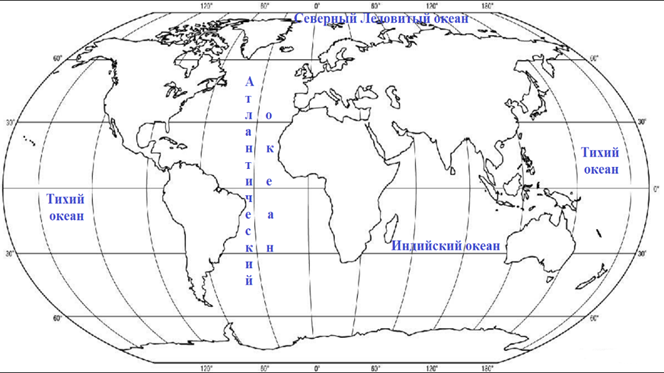 0,5 б. за каждый правильный ответМакс. – 2 балла                    Максимальное количество баллов 25,5 балла